Задачи  по организации школьного питания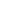 Увеличение охвата горячим питанием учащихся 1-4-х классов школы.Совершенствование системы контроля качества и безопасности питания учащихся.Развитие и укрепление материально-технической базы школьной столовойОрганизация пропаганды среди учащихся и их родителей принципов рационального здорового питания. Воспитание культуры питания и здорового образа жизни у школьников.Изучение вопроса о введении в учебный план школы интегрированного курса «Правильное питание» в рамках предметов «Окружающий мир», «Природоведение», «Биология», «Основы безопасности жизнедеятельности», внеурочной деятельности.Формирование культуры здорового питания у детей и подростков